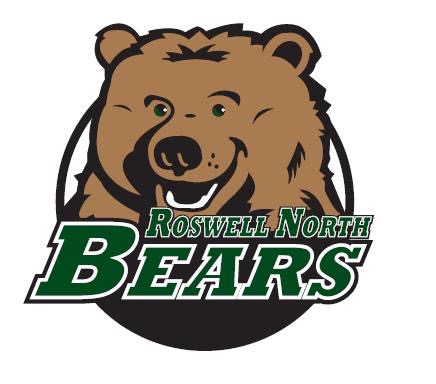 A Note From Your Room Parents……Dear Parents,I am the Finance room parent in __________________________________’ s class. Name:  _____________________________   Email:  __________________________________________Phone:  ______________________________I hope to help make this a special and memorable year for your child.  We will have learning activities throughout the year that will require resources.To ensure that we can provide all of these activities for our children as well as teacher gifts, we need each family to consider a contribution to support our class.  A $_____ donation from each family would be ideal, but I realize that not everyone can manage that.  Please send in any amount that you can.  Our target is 100% participation, as we are all here with a common goal.  An envelope is attached for your convenience.  If you are sending in a personal check, please make checks payable to: _______________________________________.Please return all donations by                                                     .If you have any questions or would like to be more involved in the classroom, please feel free to let me know.Thank You,***********************************************************************************Child’s Name: _________________________________________________________________Parent’s Name: ________________________________________________________________E-Mail address: ________________________________________________________________Phone #: ______________________________________________________________________